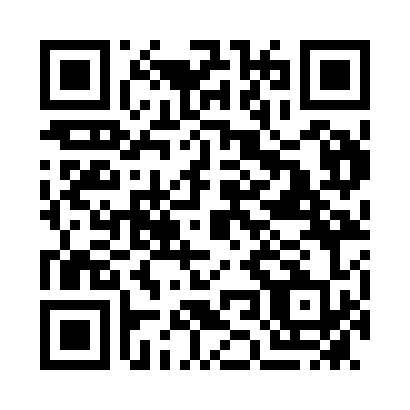 Prayer times for Alpha, AustraliaMon 1 Apr 2024 - Tue 30 Apr 2024High Latitude Method: NonePrayer Calculation Method: Muslim World LeagueAsar Calculation Method: ShafiPrayer times provided by https://www.salahtimes.comDateDayFajrSunriseDhuhrAsrMaghribIsha1Mon5:076:2212:173:406:127:232Tue5:076:2212:173:406:127:223Wed5:076:2312:173:396:117:214Thu5:086:2312:163:396:107:205Fri5:086:2312:163:386:097:196Sat5:096:2412:163:376:087:187Sun5:096:2412:163:376:077:188Mon5:096:2412:153:366:067:179Tue5:106:2512:153:366:057:1610Wed5:106:2512:153:356:047:1511Thu5:106:2612:143:346:037:1412Fri5:116:2612:143:346:027:1313Sat5:116:2612:143:336:017:1214Sun5:116:2712:143:336:007:1115Mon5:126:2712:133:325:597:1116Tue5:126:2812:133:315:597:1017Wed5:126:2812:133:315:587:0918Thu5:136:2812:133:305:577:0819Fri5:136:2912:133:305:567:0720Sat5:136:2912:123:295:557:0721Sun5:146:3012:123:295:547:0622Mon5:146:3012:123:285:547:0523Tue5:146:3112:123:275:537:0524Wed5:156:3112:123:275:527:0425Thu5:156:3112:113:265:517:0326Fri5:156:3212:113:265:507:0227Sat5:166:3212:113:255:507:0228Sun5:166:3312:113:255:497:0129Mon5:166:3312:113:245:487:0130Tue5:176:3412:113:245:487:00